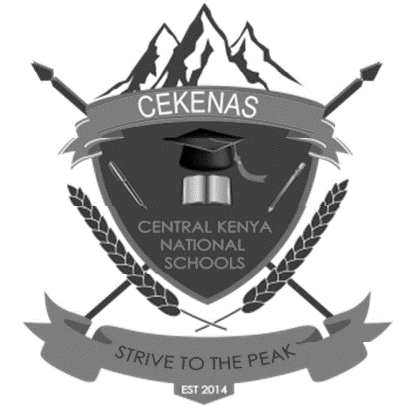 CEKENAS END OF TERM I EXAM-2022FORM FOUR EXAMKenya Certificate of Secondary Education.(K.C.S.E)MARKING SCHEMEBIOLOGY PAPER 3 (231/3)1. You are provided with Irish potato tuber; dilute Hydrogen peroxide solution, washing up solution, solutions labelled K, PH 4, solution labelled L of PH 7, and solution labelled M of PH 9. You are also provided with 10mI measuring cylinder, white tile, glass rod, scalpel, stop watch, test tubes in a test tube rack.Peel the potato tuber and cut a piece measuring lcm3. Crush it on a white tile using the glass rod to obtain a paste. Divide the paste into 3 portions and use them as follows.i) Put 2cm3 of solution K into a 10ml measuring cylinder. Add one portion of the potato paste into the cylinder containing solution K. Read and record the volume of the mixture in the table below. Add one drop of the washing up solution. Add lcm3 of hydrogen peroxide solution into the mixture and immediately start a stop watch. At the end of 2minutes read the mark to which the foam rises and record in the table below. Clean and rinse the measuring cylinder with distilled water.ii) Put 2cm3 of solution L into a 10ml measuring cylinder. Add the second portion of the potato paste into the cylinder containing solution L. Read and record the volume of the mixture in the table below. Add one drop of the washing up solution. Add lcm3 of hydrogen peroxide solution into the mixture and immediately start a stop watch. At the end of 2minutes read the mark to which the foam rises and record in the table below. Clean and rinse the measuring cylinder with distilled water.iii) Put 2cm3 of solution M into a 10ml measuring cylinder. Add the third portion of the potato paste into the cylinder containing solution M. Read and record the volume of the mixture in the table below. Add one drop of the washing up solution. Add lcm3 of hydrogen peroxide solution into the mixture and immediately start a stop watch. At the end of 2minutes read the mark to which the foam rises and record in the table below.a) Complete the table below by calculating the volume of the foam produced in each of the solutions using the data obtained in (i), (ii) and (iii)(3mks)b) Explain the observation made when hydrogen peroxide was added to the mixture 		  (2mks)There is foaming/ bubbling; enzyme catalase present in the potato break down hydrogen peroxide into water and oxygenAcc word/chemical equation for explanationRej wrong spelling for catalasec) Account for the difference in the volume of the foam that was produced in solution K and solution M 														  (2mks)More foam is produced in M; it is optimum pH for enzyme catalase.d) Cut a piece of potato measuring lcm3 from the remaining potato .Use the reagent provided to test for the food substance 											  (3mks)			Rej blue/ black2. You are provided with photographs of specimen Q and N together with actual specimens H, K and P. specimen H is a complete plant while K is a portion of a different plant. Observe the specimens and the photographs and use them to answer the questions that follow.a) State two observable differences between the leaves of H and K. 				  (2mks) Reject blue/blackb) Explain how the stem of specimen H adapts the plants to photosynthesis 			  (2mks)Firm/ upright to expose the leaves to light for photosynthesisGreen to trap sunlight for photosynthesisc) State the ecological importance of specimen H 							   (1mk)Producer/ food for herbivoresHabitat for small animalsReduce CO2 in the atmosphereGround coverd) Describe how specimen K is adapted to its habitat 						  (2mks)Woody for supportHas thorns on the stem for protection against herbivoresRej predatorse) Explain the consequences of adding concentrated salt solution to the soil in which specimen H is growing. 												  (2mks)The common salt will make the surrounding soil solution hypertonic to cell sap; the plant lose water to soil by osmosis hence become dehydrated/ wilt/dry/die.f) With reasons identify the subdivisions from which specimen H and K belong 			  (2mks)Angiospermaphyta: - veined leaves			Seed bearing / flower bearingRej parallel veined, net veinedg) Cut a longitudinal section of specimen P using the observable features.Identify the type of placentation 									   (1mk)Basal With a reason classify the type of fruit to which it belongs. 						  (2mks)Drupe ; - one seededh) Use the photographs of Q and N to complete the table below (4 mks)DIAGRAM3. Below is a photograph of a dissected rat with abdominal organs spread out. Examine ita) State two characteristics that distinguish the dissected animal into its taxonomic class. 		  (2mks)Possess hair on their body/ body covered with hairPresence of muscular diaphragmPresence of external ears/ pinnab) Name the parts labelled 										  (3mks)i)  B - caecumii)  C – small intestinesiii) F - duodenumc) Statei) Two functions of part labelled A 									  (2mks)Temporary storage of food during digestion Churningdigestionii) The function of DHarbours bacteria that digest cellulose  owtted) Other than homeostasis and excretion slate two functions of structure E 				  (2mks)Red blood cell formationSynthesis of plasma proteinsProduction of bilee) Given the magnification of the specimen in the photo as X 0.67, calculate the length of the rat from X to Y 													  (2mks)actual length = (use students value of x y and follow through)SOLUTION KSOLUTION LSOLUTION MVolume of the solution + Potato portion2.1 -2.42.1-2.42.1-2.4Volume of the solution + potato portion + foam3.1-4.73.4-7.73.6-9.7Volume of the foam0.1-1.70.4-4.71.6-7.7TestProcedureObservationConclusionStarch Put pieces of potato in a test tube. Add (two) drops of iodine solutionIodine solution changes to blue blackStarch presentHKBroad leaves/ broad leaf lamina Network veinsAcc shortNarrow leaves/laminaParallel veinsAcc longSPECIMENMODE OF DISPERSALADAPTIVE FEATUREQWind Wing- like membrane/ winged pericarpNSelf dispersal/self explosive mechanismRej self explosionSutures/ lines of weakness Rej satures